แบบฟอร์มนำเสนอบทความผลงานแนวปฏิบัติที่ดีโครงการภูมิพลังแห่งปัญญาราชมงคลศรีวิชัยกับการจัดการความรู้“การจัดการความรู้สู่มหาวิทยาลัยนวัตกรรม KM : Innovation University”วันที่ 9 มกราคม 2562 ณ ห้องประชุมใช้บางยาง ชั้น 2 อาคารเฉลิมพระเกียรติ 50 พรรษา 5 ธันวาคม 2550(อาคาร 59 สำนักวิทยบริการและเทคโนโลยีสารสนเทศ) มหาวิทยาลัยเทคโนโลยีราชมงคลศรีวิชัย สงขลาแบบฟอร์มนำเสนอบทความผลงานแนวปฏิบัติที่ดีโครงการภูมิพลังแห่งปัญญาราชมงคลศรีวิชัยกับการจัดการความรู้“การจัดการความรู้สู่มหาวิทยาลัยนวัตกรรม KM : Innovation University”วันที่ 9 มกราคม 2562 ณ ห้องประชุมใช้บางยาง ชั้น 2 อาคารเฉลิมพระเกียรติ 50 พรรษา 5 ธันวาคม 2550(อาคาร 59 สำนักวิทยบริการและเทคโนโลยีสารสนเทศ) มหาวิทยาลัยเทคโนโลยีราชมงคลศรีวิชัย สงขลา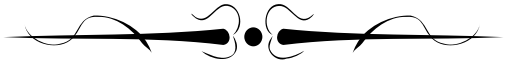 ชื่อเรื่อง / แนวปฏิบัติที่ดี : ………………………………………………………………………………………………………………………………… ชื่อ-นามสกุล ผูนําเสนอ : …………………………………………………………………………………………………………………………………..หนวยงาน : ……………………………………………………………………………………………………………………………………………………..เบอรโทรศัพทมือถือ : ……………………………………………………………………………………………………………………………………….E-Mail address : ……………………………………………………………………………………………………………………………………………ชื่อเรื่อง : ภาษาไทย  ชื่อเรื่อง : ภาษาอังกฤษ  ชื่อ - นามสกุล1 ของผูเขียนคนที่ 1  ชื่อ - นามสกุล2 ของผูเขียนคนที่ 2   ตําแหนง สถานที่ทํางาน และ E-mail address ของผูเขียนคนที่ 1 1 ตําแหนง สถานที่ทํางาน และ E-mail address ของผูเขียนคนที่ 2 2บทสรุป : คําสําคัญ : 												บทนํา : วิธีการดําเนินงาน : ผลและอภิปรายผลการดําเนินงาน : สรุป :บรรณานุกรม :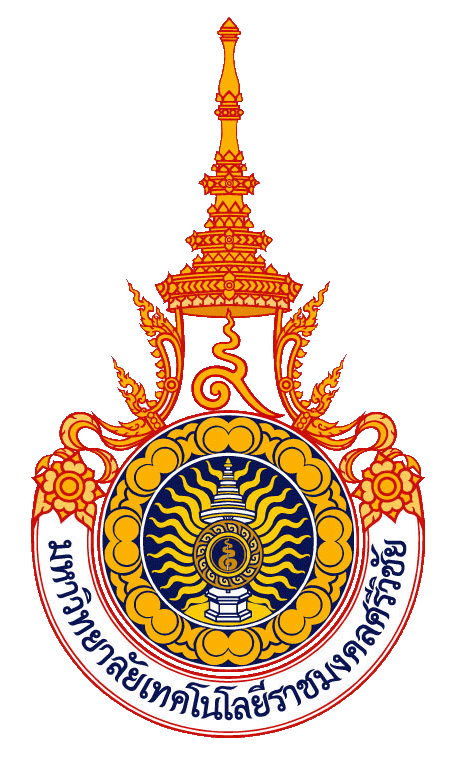 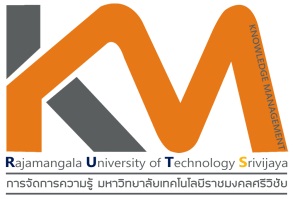 เปิดรับบทความในระหว่างวันที่ 15 พฤศจิกายน 2561 ถึงวันที่ 14 ธันวาคม 2561 โดยสามารถส่งบทความ (ในรูปแบบไฟล์ Word พร้อมไฟล์ PDF) ผ่านจดหมายอิเล็กทรอนิกส์งานประกันคุณภาพการศึกษา ที่ qa.rmutsv@gmail.com โดยจะต้องส่งบทความพร้อมรูปแบบโปสเตอร์ในการนำเสนอตามรูปแบบที่ทางมหาวิทยาลัยกำหนดบทสรุป (ภาษาไทยให้มีข้อความเหมือนภาษาอังกฤษ ความยาวไมควรเกิน 300 คำ) Summary (บทสรุปเป็นภาษาอังกฤษอังกฤษ) คำสำคัญ (โปรดระบุ ไมเกิน 5 คำ) บทนำ (ชี้ใหเห็นความสําคัญ ประเด็นของเรื่อง ปญหาของกระบวนการ หรือวิธีการดําเนินงานที่ผ่านมา   กอนที่จะมีการจัดการความรู) วิธีการดําเนินงาน (วิธีการ กระบวนการ และแนวทางการดําเนินงาน โดยระบุและอธิบายการใชเครื่องมือการจัดการความรู (KM tools)) ผลและอภิปรายผลการดําเนินงาน (เกิดผลกระทบที่เปนประโยชนหรือสรางคุณคา เกิดนวัตกรรมใหม่/สามารถแก้ปัญหาหรือพัฒนาระบบงานเดิมอย่างไร/ปจจัยที่ทําใหเกิดผลสําเร็จ ปญหา อุปสรรคและแนวทางแกไข) สรุป (สรุปอธิบายใหเห็นความสําเร็จและเสนอแนะแนวทางการทํางานในขั้นตอไปหรือความท้าทายในการดําเนินกิจกรรมอนาคตไดอยางไร)บรรณานุกรม (เอกสารทั้งหมดที่ผูเขียนไดใชอางอิง) การจัดทําเอกสารนําเสนอแนวปฏิบัติที่ดี 1. ขนาดกระดาษ  A4  ไม่เกิน 10 หน้า2. กั้นหนาซาย 1.5” กั้นหลังขวา 1.25” ขอบกระดาษบน และลาง  1.25”3. การพิมพใชตัวอักษร “TH SarabunPSK” ขนาดตัวอักษร 16 ตัวอักษรปกติ  หัวขอใหญขนาดตัวอักษร 18 ตัวอักษรหนา หลักเกณฑการสงผลงานเขารวมประกวด 1. เปนบทความนําเสนอแนวปฏิบัติที่ดีที่เกิดจากการจัดกิจกรรมการจัดการความรูในองคกรที่ดําเนินการเพื่อพัฒนาตนเองและพัฒนาการปฏิบัติงานในองคกร2. สามารถเปนกิจกรรมที่ใชเครื่องมือการจัดการความรู (KM TOOLS) มาใชในกิจกรรม 3. สามารถอธิบายถึงการนําผลของกิจกรรมไปปรับใช  หรือสามารถอธิบายแนวทางการนําผลการดําเนินงานไปใชประโยชนในการพัฒนางานและพัฒนาทักษะของตนเองหน้าแรก